DATEDear NAMEApplication for Conditional Consent to convert to academy status as part of  an established Multi Academy TrustWe wish to acknowledge receipt of your letter asking for Salisbury Diocesan Board of Education (SDBE) Conditional Consent, and request that you complete the application (Document 5) that you will find below, and return it to us within at least a month prior to submission to the HTB.  On receipt the DBE will consider your completed application and make a decision about consent. The DBE will contact you in respect of the completion of this form and the necessary due diligence that the SDBE will need to undertake. Should a Conditional Consent Letter be subsequently issued by the SDBE you should send this with your application for an Academy Order to the Department of Education.The Conditional Consent Letter will include the conditions that must be met before the Diocese will enter into the Agreements necessary for conversion.  We will communicate directly with the Trust, and our solicitors will communicate directly with the solicitors acting for the Trust, to ensure that these conditions are met.We also ask that you sign the Document 2 pertaining to the charges levied by SDBE to cover SDBE’s academy conversion costs. SDBE does not have any internal funding to support the work required to process the conversion of schools to academy status.The Multi Academy Trust you wish to establish or join is referred to as “the Trust” throughout this application. Please give as much information as you are able to provide about the Trust.Please find enclosed the following documents:Document 1 Process for schools considering academy conversion and next stepsDocument 2 Academy conversion costs (scroll down for completion)Document 3 Legal costs for academy conversionDocument 4 SDBE MAT due diligence processDocument 5 SDBE Academy Conversion application form (scroll down for completion)Documents relating to Foundation appointments:Appointment Process, representation policy and role of the SDBE Corporate Member representative  click herePolicies and appointment forms for Foundation Members, Foundation Trustees (Directors) and local Foundation governors click hereThe SDBE wishes you well in the next stages of your academy conversion journey, and please do not hesitate to contact us if you have any questions or concerns.Kind Regards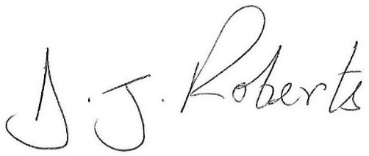 Dan RobertsFoundation Governance and Academy Trusts Adviser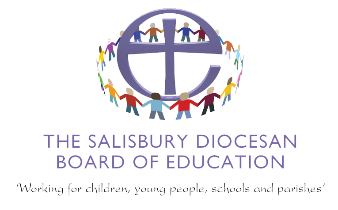 Document 5Application for Conditional Consent to convert academy status as part of  a Multi Academy Trust (MAT)The SDBE will reach a decision about giving conditional consent, in the light of the submission made by the school and the Trust found below.SDBE will share their decision with the school and the Trust, in writing, in the form of a letter of Conditional Consent.Conditional Consent from the SDBE must be secured in writing ahead of the Trust’s submission being formally considered by the South West Advisory Board.Name of Headteacher completing the application_____________________________________Signature______________________________Date_________________Name of Chair of Governors completing the application_________________________________Signature______________________________ Date________________Document 2MandatoryName of school: …………………………………………………………………………………………Name of (proposed) Multi Academy Trust: …………….…………………………………School status (please circle as appropriate) Foundation / VA / VC We accept the terms of the DBE Multi Academy Trust Conversion costs, as detailed and agree to settle full and final payment, post conversion, within 30 days of receipt of the invoice; the invoice will be sent to the school named above.Headteacher: (print name): ……………………………………………………Signature: ……………………………………………………Chair of Governors: (print name): …………………………………………..Signature: ……………………………………………Date:   ………..……………………..                               Current actual N.O.R. Actual cost for each school joining an Existing MAT:  PSA subscribers £4000 +VAT  Non PSA £6000 + VATActual cost for each school joining a new MAT:  PSA subscribers £5000+VAT  Non PSA £7000 + VATActual cost for a Single Academy Trust joining an Existing MAT:  PSA subscribers £2000 +VAT  Non PSA £3000 + VATActual cost for a Single Academy Trust joining a new MAT:  PSA subscribers £2500+VAT  Non PSA £3500 + VATIn addition the school will cover the DBE legal costs incurred through the school’s conversion. The DBE offers the option of shared legal support with solicitors minimising legal costs to the school – Document 3.1Name and Address of your School & status (VA or VC)2Name of the Trust you wish to join  3Are you seeking the join the Trust through sponsorship?4Proposed date for consideration by SW Advisory Board5Contact name, email address and telephone number of the lead person responsible for the conversion – in your school and for the MAT and (if known) for the Regional Schools Commissioner (RSC)School Lead:MAT Lead:RSC Lead:6Why do you wish to become an academy within this MAT?7Please provide a summary of due diligence that your governing body has undertaken in relation to the MAT you propose to join (please attach any supporting paperwork*) *see DBE suggested model document for strong due diligence8Please detail the other MATs you have considered, or you have been asked by the RSC to consider, and the reasons for not selecting each (please attach any supporting paperwork)9Please explain your understanding of the changes which will occur in local governance following your conversion; and include the Trust’s scheme of delegation 10Please indicate that you have included an organisational diagram for the Trust as it will look when it includes your school e.g. members, directors, committees, Hubs, LGB’s. 11Please confirm that the Headteacher, Chair of Governors and all other governors of your school have read:SDBE Academy PolicySDBE sample MOU (and that they understand and agree SDBE expectations)SDBE Corporate Member representative role and responsibilities (and understand and agree SDBE expectations)12Please confirm the following, and that you have had a conversation with  if you are joining an existing MAT: SDBE Corporate Member representative for the Trust (name, contact details)Foundation Members  (name, contact details)13Please give the names and contact details of the proposed roles, and  include a short pen picture for each if you are joining a new MAT:SDBE Corporate Member representative for the Trust Foundation Members  